Teens and Their SmartphonesAs recently as 2012, polling by Common Sense media found just 41% of 13- to 17-year-olds had a smartphone. For that matter, they still lag somewhat behind millennials and Gen Xers. However, most now have one. We estimate that 81.1% of 12- to 17-year-olds will have a smartphone this year, with the number expected to reach 85.0% in 2022.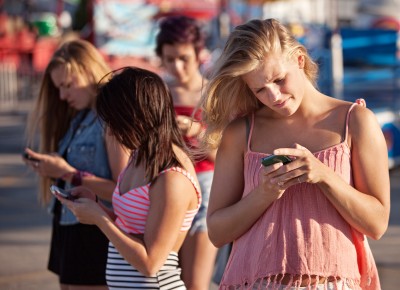 eMarketer 10.26.18https://www.emarketer.com/content/teens-and-their-smartphones-too-much-of-a-not-always-good-thing?ecid=NL1001Image credit:http://stopsign.com/wp-content/uploads/15289009_s-Teens-on-Smartphones.jpg